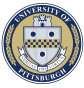 Phagehunting Program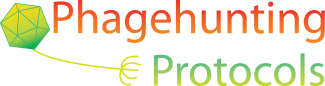 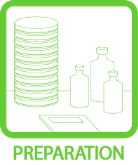 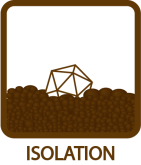 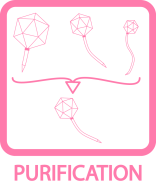 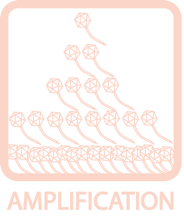 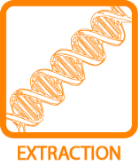 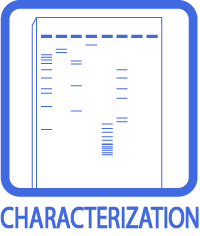 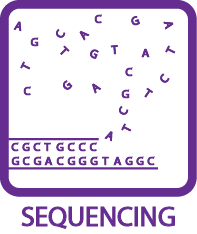 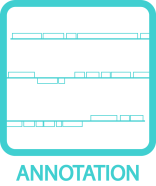 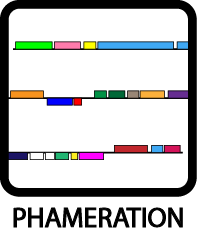 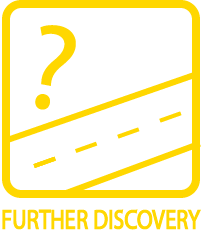 M. smegmatis Media AdditionsM. smegmatis Media AdditionsM. smegmatis Media AdditionsBACKGROUNDBACKGROUNDBACKGROUNDThis is a reference table for the amount of additives to be added to media of M. smegmatis, as well as markers’ colors to denote their presence.This is a reference table for the amount of additives to be added to media of M. smegmatis, as well as markers’ colors to denote their presence.AdditiveAdditiveAdditiveStock Conc.Final Conc.Add perAdd perAdd perAdditiveAdditiveAdditiveStock Conc.Final Conc.100 mL500 mL1 LADC10X1X10 mL50 mL100 mLADC10X1X10 mL50 mL100 mLCaCl20.1 M1 mM1 mL5 mL10 mLTween®8020%0.05%250 μL1.25 mL2.5 mLCB50 mg/mL50 μg/mL100 μL500 μL1 mLCB50 mg/mL50 μg/mL100 μL500 μL1 mLCHX10 mg/mL10 μg/mL100 μL500 μL1 mLCHX10 mg/mL10 μg/mL100 μL500 μL1 mLLeucine10 mg/mL100 μg/mL1 mL5 mL10 mLLeucine10 mg/mL100 μg/mL1 mL5 mL10 mLKan50 mg/mL20 μg/mL40 μL200 μL400 μLKan50 mg/mL20 μg/mL40 μL200 μL400 μLHyg100 mg/mL150 μg/mL150 μL750 μL1.5 mLHyg100 mg/mL150 μg/mL150 μL750 μL1.5 mLHyg100 mg/mL150 μg/mL150 μL750 μL1.5 mLTet5 mg/mL2.5 μg/mL50 μL250 μL500 μLTet5 mg/mL2.5 μg/mL50 μL250 μL500 μLAtc40 μg/mL40 ng/mL100 μL500 μL1 mLAtc40 μg/mL40 ng/mL100 μL500 μL1 mLCM100 mg/mL40 μg/mL40 μL200 μL400 μLGent (liq/plate)10 mg/mL2.5–10 μg/mL25/100 μL125/500 μL250 μL/1 mLGent (liq/plate)10 mg/mL2.5–10 μg/mL25/100 μL125/500 μL250 μL/1 mLApr100 mg/mL50 μg/mL50 μL250 μL500 μLINH50 mg/mL25 μg/mL50 μL250 μL500 μLINH50 mg/mL25 μg/mL50 μL250 μL500 μLINH50 mg/mL25 μg/mL50 μL250 μL500 μLETH50 mg/mL25 μg/mL50 μL250 μL500 μLETH50 mg/mL25 μg/mL50 μL250 μL500 μLETH50 mg/mL25 μg/mL50 μL250 μL500 μLRIF50 mg/mL200 μg/mL400 μL2 mL4 mLRIF50 mg/mL200 μg/mL400 μL2 mL4 mLRIF50 mg/mL200 μg/mL400 μL2 mL4 mLSTR50 mg/mL20 μg/mL40 μL200 μL400 μLSTR50 mg/mL20 μg/mL40 μL200 μL400 μLOFX500 μg/mL0.5 μg/mL100 μL500 μL1 mLOFX500 μg/mL0.5 μg/mL100 μL500 μL1 mLOFX500 μg/mL0.5 μg/mL100 μL500 μL1 mLEMB50 mg/mL10 μg/mL20 μL100 μL200 μLEMB50 mg/mL10 μg/mL20 μL100 μL200 μLX-Gal50 mg/mL40 μg/mL80 μL400 μL800 μLX-Gal50 mg/mL40 μg/mL80 μL400 μL800 μL5-FOAN/A1 mg/mL100 mg500 mg1 g5-FOAN/A1 mg/mL100 mg500 mg1 g5-FOAN/A1 mg/mL100 mg500 mg1 gUra200 mM0.2 mM100 μL500 μL1 mLUra200 mM0.2 mM100 μL500 μL1 mL